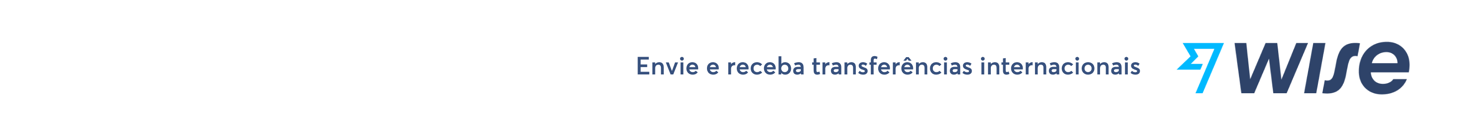 ReciboEu, ________, inscrito sob o número de CPF ________ , venho por este meio declarar que recebi a importância de R$ ________ ,  ________ , através de ________ , de ________, com o CPF de número ________ , referente a(o)  ________ .Sendo expressão de verdade e sem qualquer coação, firmo o presente.__________ , ___ de ___________ de 202__, ______________________________________(assinatura)
___________________ (nome completo)